NONPUBLIC EVALUATION INPUT FORMStudent Name									DateGeneral Education Teacher							Grade/Subject1)	Student Strengths and Weaknesses	Please indicate weaknesses with a W, strengths with an S, and N/A if not applicable.			independent reading assignments			oral reading fluency			reading comprehension			following oral instructions			following written instructions			grasping new skills			mastery of prerequisite skills			completing homework assignments			test taking skills			note taking skills			attendance (days missed _______)			behavior (please explain in #9)			organizational skills			perception skills			transfer skills (copy from board, etc.)			written communication skills/spelling skills				spelling skills			math skills			other2)	Student Performance (Please check appropriate level for each)		Student is performing		    	at levels consistent with grade level peers				         		   	above                             below		Student is working		    	consistently                   inconsistently in academic efforts			Student’s motivation is	  	average                  high                   low				Student’s overall grades		Subject 					            							Subject 												Subject 					Adapted grades:		Yes		No  (Use information below to assist with this response.)3)	What is the student’s learning style?			Auditory			Visual			Multisensory4) 	Please indicate ALL teacher adaptations/modifications made.   Examples are:	Environmental - preferential seating, use of headphones, assistive devices, quiet setting Instructional – alternate teaching strategies, rewording information, extra time, non-verbal cues,reinforcement incentives, frequent breaks, graphic organizers, manipulatives, peer tutoring, copy 	of 	notes, reducing homework, lower grade level materialsAssessment – extended time, alternative setting, reduction in number of tasks, reading of test to student, 	alternative test formats	Adaptation/modification used: 											Frequency:	   [   ] Daily	   [   ] Weekly	      [   ] Monthly	[   ] Other			Effectiveness:    [   ] High	   [   ] Medium	      [   ] Low	Adaptation/modification used: 											Frequency:	   [   ] Daily	   [   ] Weekly	      [   ] Monthly	[   ] Other			Effectiveness:    [   ] High	   [   ] Medium	      [   ] Low	Adaptation/modification used: 											Frequency:	   [   ] Daily	   [   ] Weekly	      [   ] Monthly	[   ] Other			Effectiveness:    [   ] High	   [   ] Medium	      [   ] Low	Adaptation/modification used: 											Frequency:	   [   ] Daily	   [   ] Weekly	      [   ] Monthly	[   ] Other			Effectiveness:    [   ] High	   [   ] Medium	      [   ] Low	Adaptation/modification used: 											Frequency:	   [  ] Daily	   [   ] Weekly	      [   ] Monthly	[   ] Other			Effectiveness:    [   ] High	   [   ] Medium	      [   ] Low5) 	Please provide a detailed description of this student’s strengths and weaknesses that you have             observed in an academic setting.	Strengths:	Weaknesses: (provide examples when possible)6)	What content area(s) are a particular problem for the student?	What textbook series are being used in the content area(s)?			Reading		Science		Math		Social Studies		Language Arts7)  What is the average number of students in the class(es) this student attends? 		8)	Homework by the student is completed... 		Almost Always			Sporadically	Almost Never9) 	Other Areas of Concern:							Yes		   No	The student ...							  	is overly active					follows class/school rules					has mild speech irregularities						exhibits poor organization skills					displays poor printing, writing or drawing						shows confusion about instruction						demonstrates explosive/aggressive behavior						has difficulty initiating/sustaining good peer relationship					displays short attention span for age					 	accepts adult authority					comes prepared to class						exhibits withdrawn behavior					Other information which may be pertinent in this evaluation (Please feel free to attach work samples, behavior records, or additional information.):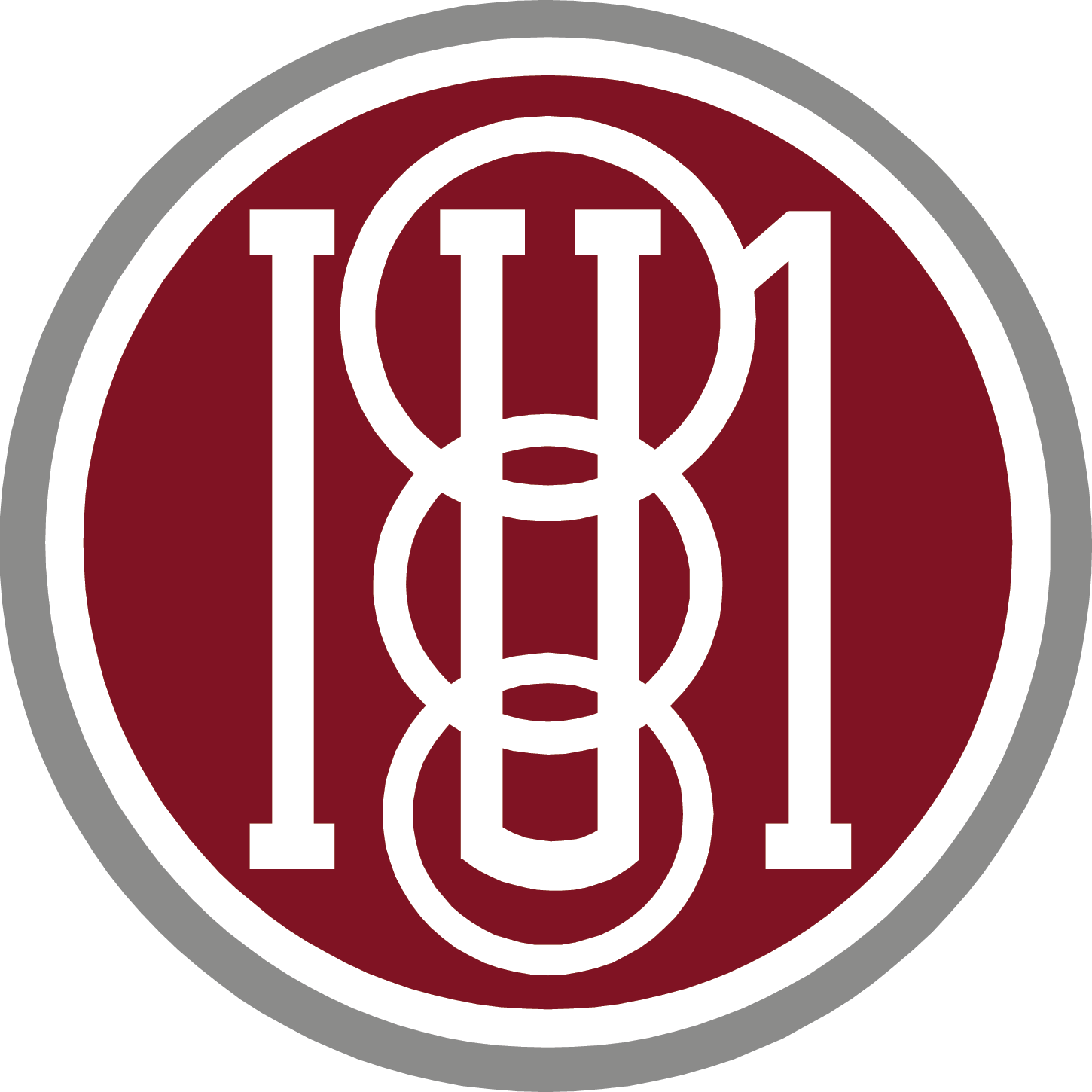     Donald W. Martin    Executive DirectorIntermediate Unit 1Serving Fayette, Greene, and Washington CountiesOne Intermediate Unit Drive   |   Coal Center, PA   |   15423Phone: 724.938.3241   |   Fax: 724.938.6665www.iu1.org
